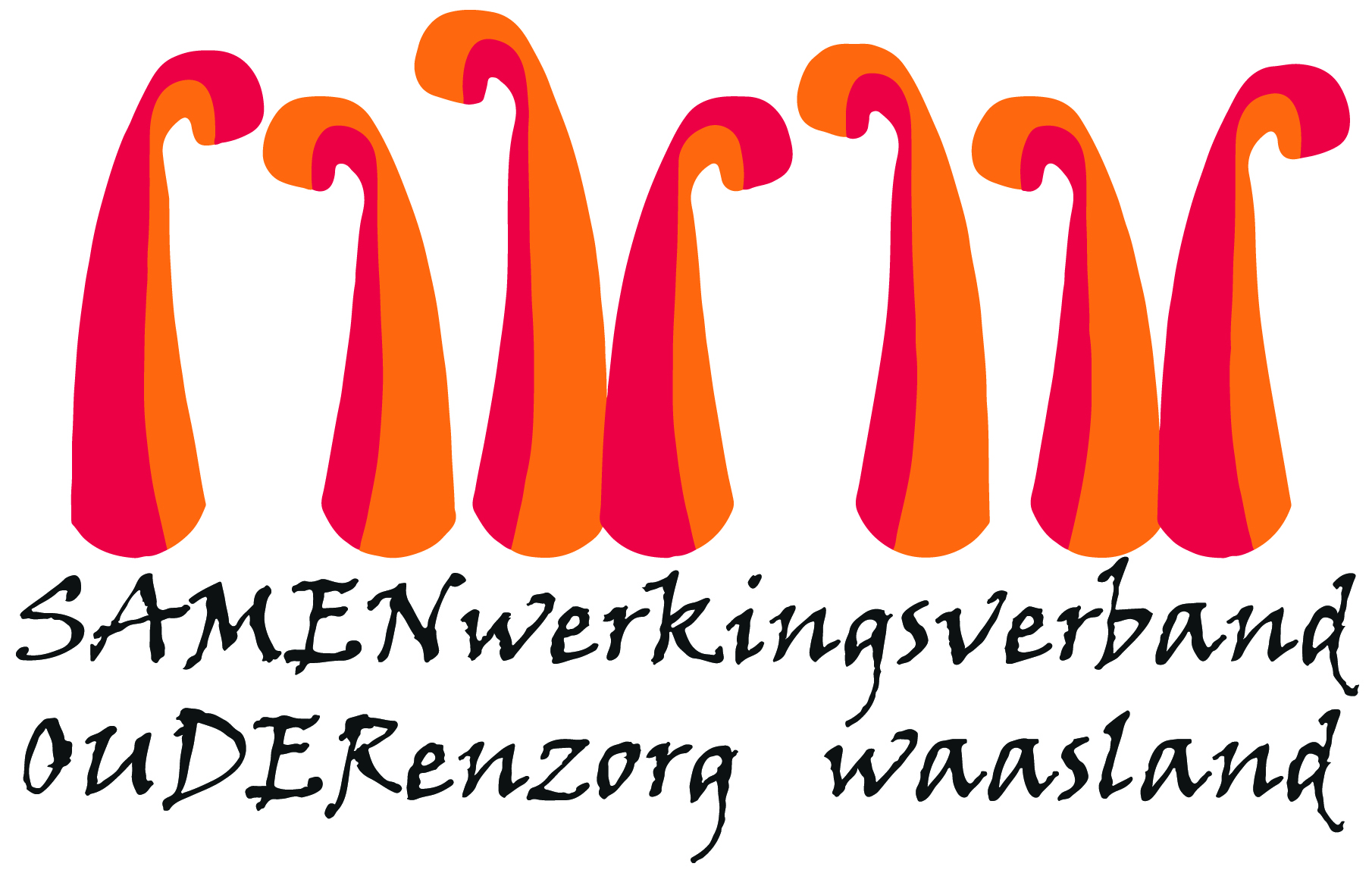 Nieuwsbrief wzc Het Hof – 14 mei 2020Beste naaste,Richtlijnen bezoekregeling vanaf 18 mei 2020Na de eerdere beslissingen van de Nationale Veiligheidsraad en de Vlaamse taskforce COVID-19 worden de bezoekmogelijkheden in de residentiële woonzorgcentra in beperkte mate verruimd.  Bezoeken kunnen weliswaar onder strikte voorwaarden plaatsvinden, buiten of in een aparte ruimte, met respect voor social distancing.  Het is aan iedere voorziening zelf (om een kader uit te werken om bezoek gefaseerd mogelijk te maken).Bij het concreet uitwerken van de bezoekregeling staan bij de wzc van Samen Ouder drie uitgangspunten centraal:De gezondheid van alle bewoners, bezoekers en medewerkers staat maximaal voorop.Er is aandacht voor het psychosociaal en relationeel welbevinden van de bewoner en familie.Er wordt rekening gehouden met de logistieke mogelijkheden van onze huizen. 1.      Voorbereiden van het bezoekmomentWie mag op bezoek komen?Bezoek is steeds op afspraak op de voorziene bezoekmomenten.Het bezoek wordt beperkt tot maximaal 1 bezoeker per keer.. We streven naar 1 bezoeker per week. Bij voorkeur dezelfde bezoeker.Minderjarigen zijn niet toegelaten op bezoek.Is de bewoner (vermoedelijk) drager van COVID-19, dan kan er geen bezoek plaatsvinden tot minstens 42 dagen na de start van de symptomen en tot het einde van de symptomen, uitgezonderd in hoogstnoodzakelijke situaties (vb. palliatieve setting).Bezoekers die ziektesymptomen (koorts, hoesten, ademhalingsproblemen, reuk- en/of smaakverlies in combinatie met hoofdpijn),  vertonen die kunnen wijzen op COVID-19, of die de laatste 14 dagen symptomen vertoond hebben, kunnen geen bezoek afleggen. Hetzelfde geldt voor personen die gedurende de laatste 14 dagen positief getest werden op COVID-19, ongeacht of ze ziektesymptomen vertonen. 
Indien gezinsleden deze ziektesymptomen vertonen vragen wij ook om uw bezoek uit te stellen.Bewoners die in quarantaine/preventieve isolatie verblijven mogen geen bezoek ontvangen tijdens de looptijd van deze isolatiemaatregel.Indien u de voorbije 14 dagen in contact geweest ben met iemand die Covid-19 positief getest is en / of uw gezinsleden deze ziektesymptomen vertonen vragen wij ook om uw bezoek uit te stellen.In ieders belang vragen we om hierin de eigen verantwoordelijkheid op te nemen.  Wanneer kan ik op bezoek komen?In de week van 18 mei starten we met onze eerste bezoeken te organiseren op maandag, dinsdag, woensdag en vrijdag. Donderdag is een feestdag en dan krijgen we de bezoekdag niet rond.  Deze eerste bezoekweek zal een test zijn of alle vooraf genomen intenties werken en haalbaar zijn.Hoelang duurt een bezoek?Per bezoek voorzien we 20 minuten effectieve bezoektijd en 10 minuten logistieke tijd.  Zo krijgt iedere bewoner de kans om wekelijks bezoek te ontvangen. Hoe maak ik een afspraak?Afspraken kan u maken via een online afsprakensysteem via de website www.samenouder.be
1. Klik op de knop afspraak maken.
2. Selecteer het woonzorgcentrum (wzc HET HOF) waar u een afspraak wil maken.
3. Na het invullen van enkele noodzakelijke gegevens kan u meteen een afspraak vastleggen.  Vermeld ook telkens uw e-mailadres en telefoonnummer. 
4. Indien u wenst kan u een bevestigingsmail of sms (betalend) ontvangen.U kan ook rechtstreeks onderstaande link aanklikken om een afspraak te maken:https://secure.introlution.be/mijnonlineagenda_cmode/default.aspx?domain=wzchethof.beWanneer er zich problemen voordoen, kan u altijd via mail contact opnemen met onze ergotherapeut Jorn Kusé: jorn.kuse@samenouder.be.2.      Praktische regelingen: hoe verloopt het bezoekmoment?Waar kan u zich aanmelden?Mogen wij u vragen om 5 minuten voor uw afspraak aanwezig te zijn aan de ingang van wzc Het Hof en buiten te wachten. Ook buiten wordt het principe van social distancing toegepast (min. 1,5 m afstand houden).We vragen u om buiten en in het woonzorgcentrum steeds het mondmasker op te houden.  
Mondmaskers met een ventiel worden niet toegelaten.Bij het binnenkomen wordt uw lichaamstemperatuur genomen (een tafel met thermometer is voorzien aan de inkom). Bij een temperatuur van 37,5° of hoger wordt de toegang tot het woonzorgcentrum ontzegd.Een medewerker of geregistreerde vrijwilliger brengt u naar de bezoekersruimte.Waar zal het bezoek plaatsvinden?Het bezoek gaat door in één van de 4 bezoekruimten op het gelijkvloers.De toegang tot de bezoekruimte is zo geregeld dat bezoekers zich niet door het hele gebouw hoeven te verplaatsen om ze te bereiken.In de bezoekersruimte kan u het mondmasker afdoen gezien we gebruik maken van plexiglazen schermen om de nodige veiligheid te garanderen tussen bewoner en bezoeker.Er is enkel visueel contact tussen de bewoner en zijn of haar bezoeker.  Bezoekers hebben onderling geen contact, ook niet met andere bewoners.2.3    Richtlijnen tijdens bezoekWij trachten het bezoek veilig te houden voor onze bewoners, onze medewerkers én voor u.  Gelieve volgende richtlijnen te respecteren: Bezoekers en bewoners worden gescheiden door een plexiglazen scherm.Toepassen van een correcte handhygiëne: was uw handen grondig voor vertrek. Ontsmet de handen met de voorziene handalcohol bij de toegang tot de voorziening en bij het verlaten van de bezoekruimte. Geen fysieke contacten (omhelzen, kussen, knuffelen).Er wordt geen drank en/of eten voorzien. Voorwerpen (cadeaus) uitwisselen is niet toegestaan.Het meebrengen van dieren is niet toegestaan.Gelieve geen wijzigingen aan te brengen aan de opstelling van de bezoekersruimteToiletbezoek is niet toegestaanNa elk bezoek wordt de bezoekruimte gereinigd en gedesinfecteerd.We begrijpen dat deze richtlijnen extra inspanningen vragen.  We wensen jullie hiervoor uitdrukkelijk te bedanken.  Check ook regelmatig de Facebook pagina en website om op de hoogte te blijven van alle informatie.Heeft u nog vragen, stel ze gerust via mail naar youri.vanpuymbrouck@samenouder.beVriendelijke groetenYouri Van Puymbrouck